A: Do you have to ~~?			B: Yes, I do  Write your partner’s name			     No, I don’t  Ask a new questionWrite each name only once! ALT and JTE are also okay!Do you have to eat breakfast every day?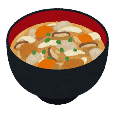 _____________________Do you have to walk to school every day?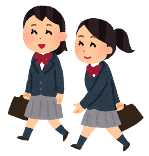 _____________________Do you have to clean the dishes?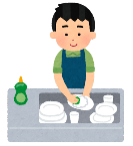 _____________________Do you have to do the laundry?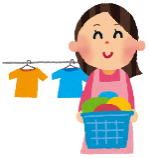 _____________________Do you have to walk the dog?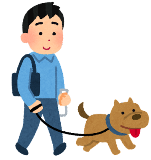 _____________________Do you have to do your homework?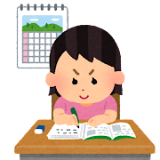 _____________________Do you have to practice the piano?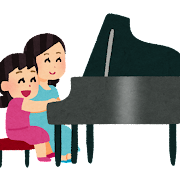 _____________________Do you have to study English?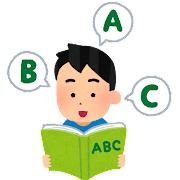 _____________________Do you have to go food shopping?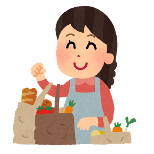 _____________________Do you have to clean the bathtub?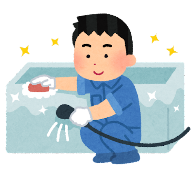 _____________________Do you have to clean your room?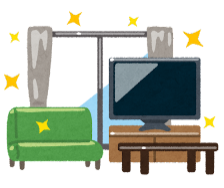 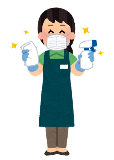 _____________________Do you have to cook dinner?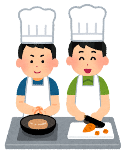 _____________________Do you have to go to school by bike?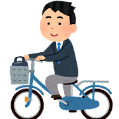 _____________________Do you have to say “itadakimasu”?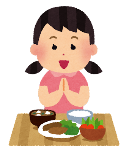 _____________________Do you have to drink milk for lunch?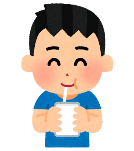 _____________________Do you have to go to club activities?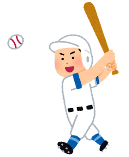 _____________________